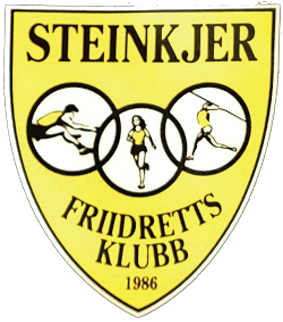 Treningssamling kl. 12-14Oppmøte i friidrettshallen. Sportslig utvalg og trenerne gir nærmere info. Sesongavslutning i etterkant av fellestreningen, for 13 år og eldreSteinkjer Friidrettsklubb inviterer alle utøvere 13 år og eldre, trenere, foresatte og øvrige medlemmer til sesongavslutning.  Tid: Lørdag 24. november ca. kl. 14.30Sted: Steinkjer videregående skole, bruk skolens hovedinngangVi serverer pølser, brus, saft, kaffe og kake. Egenandel på 50 kr per person.Det blir utdeling av hederspriser. Til sesongavslutningen er det påmelding via egen lenke som legges på klubbens hjemmeside og på Facebook. 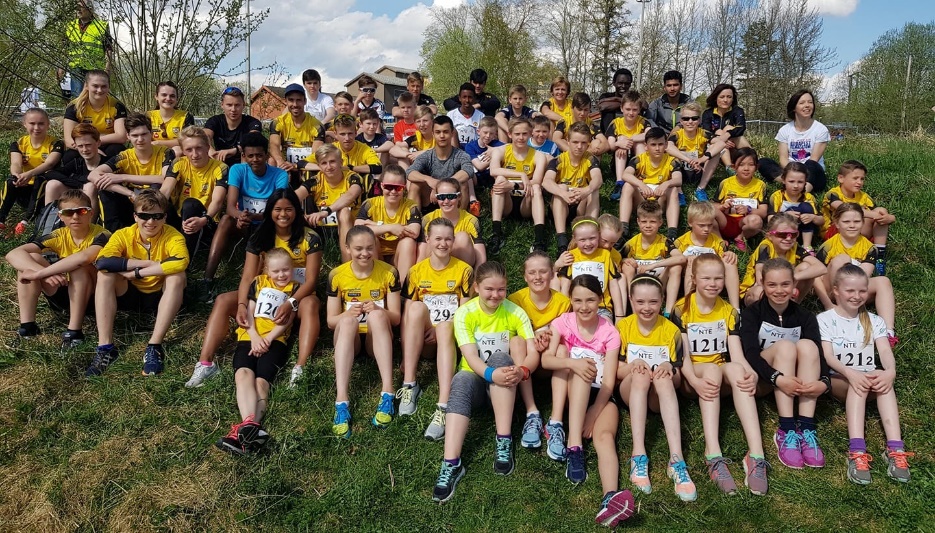 Velkommen!Vennlig hilsen Liv Karin Olsen FlakPå vegne av styrethttps://steinkjerfik.no/https://www.facebook.com/steinkjerfik/https://www.facebook.com/groups/340560499346499/